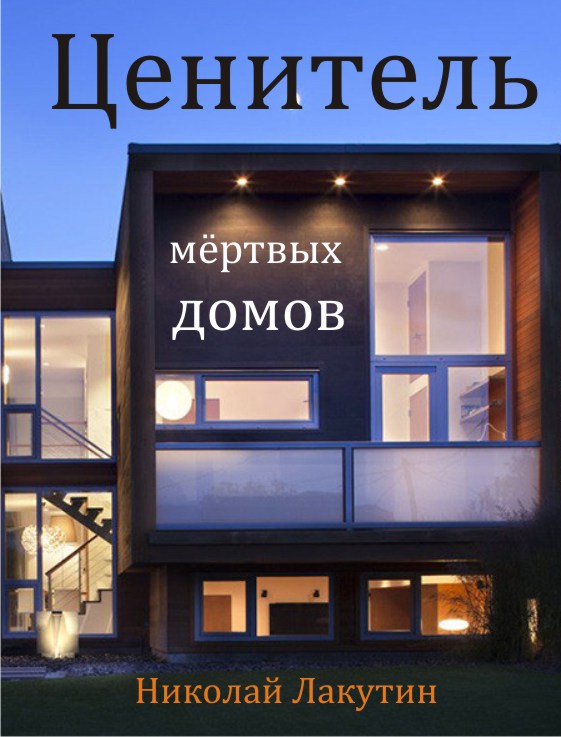 ВведениеЗдравствуй, дорогой читатель. Не спеши пугаться названия книги, ибо это не более чем аллегория, разумеется, с подтекстом. Здесь нет места пугающим сценам, здесь есть место тайне. Тому, что внутри каждого из нас... Ценитель мёртвых домовЯ всегда спал младенческим, беззаботным сном, не боясь и не опасаясь за какой-то случайный звонок, набранный по ошибке подвыпившим гражданином среди ночи. Но в этот раз всё было иначе...Мне снился странный сон. Я шёл по длинному коридору, с дверьми расположенными по бокам. Одна из дверей открылась прямо передо мной и оттуда вышла девушка. Лицо её мне показалось знакомым, но может быть, просто показалось?- О, привет, Лёш, – сказала она.Стало быть, не показалось... Я был в смятении, но всё же ответил:- Здравствуй, мы знакомы? С удивлением она произнесла:- Ты меня не помнишь? Что-то мелькало в голове, но ничего конкретного её образ в памяти не воспроизвёл.- Три года назад. На радиостудии, Надя! – улыбнувшись, сказала девушка.Я моментально вспомнил, что три года назад пробовался на радио ведущим. Вспомнилось, как сидел в наушниках перед микрофоном в студии и экспромтом заполнял  импровизированный эфир по одной из остро стоящих на тот момент социальных тем, глядя в тезисное содержание того, что нужно озвучить. Ситуация была смоделирована. Это было своеобразное собеседование - кастинг, поэтому я говорил не для настоящих радиослушателей, а для тех шестерых человек, что сидели напротив, слушали мою речь и анализировали результаты. Комиссия сидела полукругом по другую сторону стола от меня. Что-то их устроило, что-то не очень. Обсудили и отпустили с неопределённым пониманием ждать мне чего-то или нет. Одной из сидящих напротив людей была эта самая девушка. Она сильно изменилась. Другая причёска, совершенно другой стиль. Тогда она была такой офисной серой мышкой, а сейчас раскованная уверенная, состоявшаяся в жизни, успешная дама. На работу меня в студию так и не взяли, я ушёл в другую сферу.- Ты мне тогда очень понравился, - нисколько не смутившись, сказала девушка, - жаль, что тебя не взяли, может быть у нас что-нибудь и получилось.Девушка была очень красивая, эффектная. У меня как раз никого не было, и я бы прям не прочь был бы сейчас с ней что-нибудь попробовать...- Но сейчас уже я замужем, семья, ребёнок... Ладно, пока, - сказала она, как-то странно на меня посмотрев, и удалилась.Я проснулся с лёгким привкусом сожаления. Вспомнил те дальние времена, некоторые сопутствующие события, что было до и после, а потом вдруг осознал, что я не знаю этой девушки, сроду не приходил ни в какую студию радио и даже не допускал мысли о том, чтобы стать радио ведущим...Последние несколько месяцев проходили для Алексея довольно суматошно. Не то чтобы как-то по-особенному, но всё же чувствовался некий наплыв на работе, который он с усердием разгребал, выматывая нервы, силы и, порой, затрачивая внерабочее время. И вот, наконец-то план выполнен. Начальник доволен, коллектив сплочён, заработная оплата выплачена. Вчера, в пятницу, был местный сабантуй, небольшой корпоратив, в итоге  парень свалился одетый в кровать. Как? Что? При каких обстоятельствах... Память не давала ответов на эти вопросы. Сегодня же, отдохнувший субботней леностью души и тела, отделавшись несколькими звонками друзьям, в одиннадцатом часу вечера Алексей лёг в постель уже как положено, раздевшись и умывшись. Едва он закрыл глаза, как провалился в бездну сновидений.Каково же было его возмущение, услышав телефонный звонок на самом интересном месте ночных приключений, вырывающий из объятий Морфея.- Алё, ты чё, блин, спишь? - раздался нахальный незнакомый голос, отдающий перегаром даже через телефонную трубку.- Сплю!  - сонным голосом ответил Алексей, пытаясь разлепить рукой сонные глаза, - какого лешего вы мне звоните среди ночи и кто вы вообще?- А..., извини, ни туда попал, кажись..., - на том конце бросили трубку.Сон улетучился. Но спустя минут сорок скитаний по кухне, грянуло второе пришествие сновидений, которое порадовало летними пейзажами, шашлыком среди друзей, приятными слабо поддающимися описанию, но достаточно правдоподобными ощущениями.И снова звонок. Но уже совсем другой номер:- Простите, пожалуйста, за поздний звонок, подскажите как там ваш пациент, Семёнов?- Пациент? – не понимая, уточнил Алексей.- Хирург уже снял повязку с глаз? – трясущимся голосом полным волнения спросила какая-то дама.- С чьих глаз? Какую повязку? Куда вы звоните, чёрт бы вас побрал? - прокричал в трубку раздосадованный парень. Но в ответ лишь услышал:- Нет, как я понимаю, извините ещё раз, - и в телефонной трубке зазвучали короткие гудки. Затея выспаться в ночь с субботы на воскресенье, обернулась неудачей. Кроме того, сон теперь уже вовсе оставил бедолагу, потому что больше всего на свете человек боится неизвестности. То есть не то что бы боится, но чувствует себя не комфортно, не понимая, что происходит. Так же чувствовал себя и Алексей. Второй непонятный звонок за ночь. - Может быть, это просто кто-то хочет поиздеваться? Может, действительно, просто ошиблись номером, но опять же в два часа ночи, уже второй человек позвонил, нет, на случайность не похоже, тогда что это? – метались заполошные мысли. Ответа не было. Зато появилось отвратительное чувство сломанной ночи, блуждающего беспокойного сознания и желание кого-нибудь прибить.***Скиталец проснулся около одиннадцати часов утра, или уже дня, да было, в общем-то, не важно. День провёл в сонном настроении, нехотя встретившись со старыми знакомыми, с которыми договаривались о встрече загодя. - Когда настроения нет, общение со знакомыми доставляет отнюдь не удовольствие, скорее сущее мученье. Плохо то, что тебе не интересно слушать их рассказы, и что ещё хуже, они это прекрасно чувствуют, и теперь договориться лишний раз о следующей встрече будет значительно сложнее, чем обычно. - И вот сейчас мой старый знакомый мне что-то эмоционально рассказывает, а я странствую где-то в своих полупроснувшихся мыслях, качаю время от времени головой, как бы поддерживая беседу, и понимаю, что субботний ночной звонок выходные начисто запоганил, - вёл внутренний монолог Алексей, делая вид, что находится весь во внимании приятелей.В вечер воскресенья он сознательно отключил все телефоны, принял душ, и провалился в пучину тёмных облачных неразборных снов. Ночь прошла гладко, принеся долгожданное облегчение. Всю неделю парень работал как обычно, дела затягивают. Вспоминать о прискорбных выходных не приходилось. Однако пришествие очередной субботы встряхнуло память, и грустное опасение, возможной бессонницы сделало своё дело. Стационарный телефон был предварительно отключен, мобильный переведён в режим «вибро», парень пытался уснуть, оставляя свои рассуждения где-то в тумане: - И всё-таки, почему два звонка, почти в одно время, приметы говорят в таких случаях, что было дважды – случиться и в третий раз. И эта повязка? Странно….Сон пришёл лишь в середине ночи. Снились какие-то пустыни, сменяющиеся бурной растительностью, ландшафты, цветы, как-то всё заполошно и несвязно, и как-то Алексей даже испытал облегчение, когда проснулся среди ночи от свалившегося на пол мобильника, который долго вибрировал на столе, постепенно двигаясь к краю. От падения телефон разлетелся на несколько частей. Крышка отдельно, батарея отдельно, всё остальное, благо, осталось невредимым. Едва он успел собрать и включить телефон, тот вновь зазвонил. Номер не определился, звонил кто-то чужой.- Да? - несколько раздражённо отозвался парень.- Алексей? - послышался бодрый рабочий голос мужчины.- Да, это я!- Извините за поздний звонок. Меня зовут Виктор, я работаю в бригаде скорой помощи, сейчас я нахожусь в доме вашего отца, Андрея Андреевича...- Что случилось? - перебил Алексей.- Да, честно говоря, ничего страшного особо не произошло, подскочило давление, соседи вызвали «неотложку», мы сделали укол, сейчас всё должно нормализоваться, но он очень просил позвонить вам, несмотря на поздний час, и позвать приехать к нему очень срочно, хотя я такой необходимости не вижу. Просьбу я выполнил, дальше решайте сами, ехать или нет. Всего доброго, извините ещё раз за беспокойство.Алексей остался молчать в непонимании того что сейчас услышал, и лишь спустя какое-то время телефонные гудки в трубке ему напомнили о том, что пора бы сбросить вызов.- Мой отец, вполне ещё крепкий старик, - рассуждал про себя парень, - он часто прибедняется, сетуя на плохое самочувствие, а между тем ещё крепок в ногах. Зачем было вызывать «неотложку» из-за такого незначительного повода, ну принял таблетку, да заснул, и всего делов. Не понимаю. Может быть, это опять из той же оперы, кто-то планомерно мне портит выходные тупыми звонками по ночам. Но приплетать сюда родственников – это уже слишком…Выключив мобильный и загасив свет, молодой человек предпринял очередную попытку заснуть, стараясь не обращать внимания на то, что произошло. Но спустя четверть часа был уже почти одет, и, завязывая шнурки на ботинках, вызывал одновременно такси.  Конечно, если бы его отец не был так старомоден и имел сотовый телефон, то можно было бы сперва перезвонить ему, а уже потом, убедившись в правдивости информации, отправился в путь, но, увы, папа не был сторонником мобильной индустрии.  Выйдя из такси, Алексей сразу обратил внимание на то, что свет в квартире отца горит, это насторожило. - Значит, он действительно меня ждёт, - стало приходить некоторое прояснение.Отец лежал на кровати в лёгкой дремоте.- Отец, что это всё значит? - немного испуганно и одновременно с недоверием спросил парень, войдя в незапертую дверь.- Сынок…, - протянул он, - присядь.- Пап, я примчался сюда среди ночи не для того чтобы просидеть здесь до утра слушая нравоучения, у тебя что-то случилось?Отец не выглядел больным, цвет кожи, голос, тон – всё было как в обычной жизни, ни малейшего намёка на недомогание и уж тем более на болезнь.- Я не займу много твоего времени, милый...Ничего не оставалось делать кроме того как повиноваться и покорно ждать хоть какой-то информации…- В недельный срок, - немного отрешённо произнёс отец, стараясь скрыть непонятной природы волнение, - мой юрист узнает о том, что его клиент отбыл в мир иной, он свяжется с тобой, контакты твои имеются, всё, что я тебе оставил, он передаст в соответствии с нашими договорённостями, он человек надёжный, будь уверен. Так что не удивляйся, что тебе позвонит некий Юрий Сергеевич и попросит о встрече, он всё тебе изложит, моё завещание у него на руках.- Пап, весь этот спектакль для того чтобы в очередной раз отрепетировать своё отбытие в загробный мир? Ты издеваешься что ли? - возмутился измученный бессонницей сын.Отец как-то странно улыбнулся, и добавил:- Не только, ещё я хотел тебе сказать, что очень сильно тебя люблю! Он удовлетворённо улыбнулся, закрыл глаза и больше их уже не открыл никогда…***Быстро пролетели заботы со всеми ритуальными услугами, похоронами и поминками, оставив в душе не опомнившуюся пустоту. Всё произошло как-то быстро, спонтанно и не вовремя, впрочем, наверное, так, как это всегда и бывает. - Если бы я знал, что это наша последняя встреча, разве же я позволил бы себе так разговаривать с отцом? – укорял себя парень, - я ему не поверил. Я полагал, что он по обыкновению своему, приукрашивает лёгкое недомогание, которым одарены все старики, я не поверил ему, я в последние минуты его жизни вёл себя по-хамски, я не успел сказать ему так много.Четырёхдневный отгул на работе уже подходил к концу. А в подобных ситуациях, как раз ищешь спасение в деятельности, уйти с головой в работу, и постараться там забыться или хотя бы отвлечься. Поэтому мысль о работе Алексея непривычно согревала. В начале недели в первой половине дня на мобильный позвонил мужчина, представился Юрием Сергеевичем и попросил о встрече. Вечером того же дня встреча состоялась.- Добрый вечер, Алексей Андреевич, - начал с ходу знакомство очень прилично одетый мужчина, примерно пятидесяти лет, который протянул руку после того как повесил свой пиджак на спинку стула в своём кабинете юридической практики.- Отец говорил, что вы мне позвоните, здравствуйте!- Говорил? Странно, вообще он хотел преподнести сюрприз, если это можно так назвать, после своей кончины, и держал его до последнего в тайне. А когда он успел сказать обо мне?- В последние минуты жизни.- Вы были рядом с ним в тот момент, это очень хорошо, старик в вас души не чаял, я думаю, что он со спокойной душой покинул нас, хорошо, что успел попрощаться. Или не успел?- Он то, успел, а вот я…, - ещё не рассеявшаяся грусть накатила с новой силой, – мне позвонил какой-то парень из скорой помощи, отец настоял, чтобы врач, приехавший по вызову соседей позвонил мне ночью и позвал приехать к нему. Врач его просьбу выполнил, хотя, как он сам сказал, не было никаких предпосылок в срочности моего визита, отец был в норме. И мне тоже так показалось, я был очень расстроен, что он дёрнул меня среди ночи к себе. А он лишь успел сказать несколько слов и умер.- Понятно. Я был знаком с вашим папой лет пятнадцать, мы работали с ним по нескольким вопросам, касающимся юридического права в спорных ситуациях. Итоги моей работы его вполне устроили, и он предложил мне стать исполнителем своего завещания.- Что вы такое говорите, какое юридическое право, какие спорные ситуации, мой отец был всю жизнь заводским работягой, он не занимался коммерцией, не занимался каким-либо бизнесом, какие у него могли быть юридические вопросы, я не понимаю честное слово. И вообще, если на то пошло, я был искренне удивлён, услышав от отца, что он что-то вообще мне оставил. Он жил на съёмной квартире, наш семейный дом был продан после развода родителей. По итогам раздела имущества, мне тогда купили «однёшку» и на этом, я полагал, родительская забота окончена.- Бракоразводный процесс ваших родителей был одним из моих первых дел в юридической практике, тогда мы и познакомились с вашим отцом,  да это как раз было пятнадцать лет назад. После этого мы ещё ни один раз с ним работали.- Не понимаю, что мой папа женился и разводился несколько раз? - Да нет, развод был только один, остальные наши встречи происходили совсем по другому поводу.Дело начинало принимать неожиданный оборот. Что-то непонятное и не стыкующееся с воспоминаниями об отце пытался рассказать этот статный мужчина. Но слушать его было интересно. Он по-хозяйски раскрыл какую-то папку с документами, пробежал по ним глазами и сказал:- Для всех окружающих, родных и близких, ваш отец был обычным слесарем. Но, по сути, он был гораздо более серьёзной фигурой, нежели рядовой труженик. Он был собственником нескольких бизнесов, которые впоследствии успешно продал своим же исполнителям, наёмным директорам, и ещё потом несколько лет занимался инвестиционной деятельностью. Все эти процессы проходили через меня, сейчас сумма, оставленная вам по завещанию, за вычетом моих дивидендов составляет тридцать четыре миллиона рублей в накоплении и ещё двенадцать миллионов в обороте, которые можно оттуда вывести или продолжить получать проценты, но уже на Ваш лицевой счёт.- Свежо, что называется, придание, но верится с трудом..., - тихо произнес парень и добавил, - как он всё это мог провернуть, так, чтобы даже я этого не знал?- Ваш папа очень грамотно вёл политику своих компаний, все процессы были поставлены так, что его непосредственное вмешательство в дела компаний не требовалось, все вопросы решали управляющие, работающие за фиксированную заработную плату. Определённая часть поступающих от бизнеса средств, тратилась на развитие компаний, что-то на заработные платы, на налоги, аренды и прочие ежемесячные платежи. Остальное же поступало на счёт в банке вашего отца.- А как он всем этим управлял, контролировал, руководил...?- Через меня, Алексей. Рез в неделю мы с вашим отцом встречались, я докладывал обстановку, он вносил корректировки. Никаких телефонных звонков, всё вживую, всё в глаза, как есть.- Да, это похоже на него...- Нам нужно будет выбрать время на то, чтобы создать вам, Алексей, счёт в надёжном банке и перечислить на него то, что вам положено по завещанию. Ну а на счёт оборотных средств подумайте, как лучше ими распорядиться. На раздумье недельки, я полагаю, хватит. Если надумаете вывести средства из оборота, то эта процедура займёт месяца три, может быть четыре, сами понимаете, сумма не маленькая, нужно будет ещё успеть реализовать приобретённую на эти средства продукцию. Но я бы не рекомендовал этого делать, потому что проценты капающие от «оборотки» достаточно интересные, на них можно безбедно жить, при этом сохранять актив даже с учётом инфляции.Слишком много информации поступило Алексею за этот вечер. Он не мог здраво мыслить и согласился встретиться через неделю, чтобы было время всё обдумать и принять решение.***- Как-то всё навалилось разом. На работе всё кипит, с наследством надо что-то решать, да и ещё не совсем отошёл после потери близкого человека, - общался сам с собой парень, придя с работы. В довершение всех этих забот, теперь уже можно было бы сказать – традиционно, ближе к полуночи зазвонил телефон. Точнее он разочек звянькнул, и вызов тут же сбросили. - Всё же, приятно осознавать, что звонивший хоть как-то допустил мысль о том, что в это время все нормальные люди уже спят, - оптимистично встретил этот раздражитель Алексей.Впрочем, ему и так было совершенно не до сна. Уже не первую ночь он хлопал покрасневшими глазами замученными бессонницей из-за роя мыслей. И в самом деле, было о чём подумать. И тут этот «дзыньк».- А ведь я уже начал постепенно привыкать к ночным звонкам. Ну-ка, кто там на этот раз?  - проговорил вслух парень, посмотрев на определитель номера.На телефоне высветился пропущенный вызов от Марины.Марина – девушка, с которой Алексей встречался пару раз до того, как началась вся эта история. Он долгое время пробыл один, после того как расстался с очередной девушкой, и когда соскучился по женской нежности – отправился на сайты знакомств. Из тех, с кем довелось пообщаться и с некоторыми даже встретиться, больше всего приглянулась темноволосая девушка Марина. Не понятно, чем она зацепила Алексея, но было в ней что-то такое, отличное от всех остальных. Она общалась очень достойно, несколько раз созванивались, но не встречались. Когда свободное время было у парня, девушка была занята, либо на тренировках в фитнес - клубе, либо у подруги в гостях, либо на работе, а иногда просто не брала трубку. Сама инициативу не проявляла. Эта девушка производила впечатление дамы из высшего общества. Приглашать её в кафе или в кино было несколько тривиально, потому как уровень состоятельности Алексея конкурировал со студентами, она же работала в престижной фирме в бухгалтерии. Её фотографии на сайте так же демонстрировали высокий уровень дохода, это отчасти смущало. С одной стороны – это прекрасно, когда ты находишь свою девушку не «на помойке», с другой стороны, неизвестно, насколько прекрасно будет ей находиться в обществе бедняка. Словом, ряд организационных моментов по поводу первой встречи, времяпровождения, того как себя преподнести и прочее, несколько тормозили естественный процесс притяжения двух свободных особей противоположного пола. Прошло уже достаточно много времени, после того, как парень последний раз безрезультатно набирал её номер. И вот этот «дзынь» от неё.- Любопытно..., – мелькнула в сознании, - ни привета, ни ответа, а тут здравствуйте, да ещё и ночью.Пока Алексей раздумывал над дальнейшими своими действиями, от неё пришло сообщение следующего содержания:«Извини, наверное, спишь. Перезвони когда сможешь, если не забыл меня».Нахлынули воспоминания…Сейчас Алексей был богат, по крайней мере - состоятелен, и всё прошлые смущения при общении с этой девушкой, теперь уже не имели под собой никакой почвы. Однако, теперь другая подленькая мысль начала подтачивать его мозг:- А вдруг ей нужны мои деньги? В угоду девушки заступались другие мысли:- Нет-нет, она ничего не знает обо мне, ни о том, что я был беден, ни о том, что стал богат. Но опять же совпадения ли её звонок и моё богатство, или…Парень перезвонил.- Алло? – волнительно ответил девичий голос.- Не спится? Привет Марина.- Лёш, я начала звонить, и опомнилась, что уже ночь. Заработалась, закрутилась, на часы давно не смотрела.- Всё нормально, я не спал.- Ты один?- Да, я никого не искал после тебя… ну, в смысле после того, как… в общем один.В трубке послышался выдох.- У тебя что-то случилось?- Да нет, просто так всё навалилось, я ушла в работу с головой, а забот только прибавилось, и я как-то так вдруг очнулась, вынырнула на мгновение из всего этого и вспомнила о тебе. Сразу позвонила, а потом уже подумала, ну я всё-таки девушка, мне ведь простительно?- Я рад тебя слышать, Марина...- Я тоже рада, Лёш. Если захочешь, я послезавтра ухожу в отпуск, можем вместе провести время.На той стороне трубке послышалось некоторое волнение. А парня с каждым словом только наполняла радость, и обгоняли друг друга мысли в голове:- Наконец-то она это говорит, она мне звонит, она хочет со мной встретиться… ДА!!!Алексей ответил:- Конечно, с удовольствием, значит через два дня?- Ну, давай к выходным, я в субботу хотела бы отоспаться подольше, редко такая возможность выпадает, вот хочу ею насладиться в полной мере, а где-нибудь часам к трём я могу быть в твоём распоряжении, - играя, произнесла Марина.- Идёт, значит в субботу в три. Я заеду за тобой. Только адрес ты мне так и не сказала.- Не сказала? - с наигранным удивлением произнесла Марина.- Нет, давай срочно исправляйся, - подыграл Алексей.- Я скину сообщением… в субботу… когда проснусь, в общем, жди, ладно?- Давай.- Тогда, спокойной ночи, да?- Да, Марин, спасибо, и тебе добрых снов.- До встречи! - попрощалась она- До встречи..., - завершил парень.- Чувствуется деловая хватка и конструктивный подход у этой девушки,  - рассуждал про себя Алексей, совершенно забыв о сне. Когда знакомишься с девушкой через интернет, то часто слышишь истории о том, что они работают в банках, или развивают свой мелкий бизнес, или, что работают на управляющих должностях, впрочем, и парни грешны подобными приукрашиваниями истинных событий. Но это, похоже, был ни тот случай. Всем своим нутром, Алексей понимал, что Марина честна с ним, и это ещё больше питало к ней его расположение. ***На следующий день осчастливленный парень совершил звонок Юрию Сергеевичу с типичной просьбой, выделить не слишком значительную сумму, для поддержания финансового положения. Юрист сообщил о том, что к обеду перечислят проценты от инвестиционной деятельности за текущий месяц, которые можно будет взять в полном размере на какие угодно цели. Что же касается вопроса принятия решения, то он попросил не затягивать, ссылаясь на то, что дела пора передавать наследнику, а сейчас пока он вынужден сам заниматься деятельностью, которой заниматься не планировал, ведь у него, как и у любого другого человека есть свои дела и свои заботы. Алексей пообещал, что в оговоренный тайм-аут будет всё решено, что в начале следующей недели можно будет обсудить все детали и начать оформление документов.  На следующий день, в пятницу на карточку парня Юрий Сергеевич перевёл полагающиеся проценты. Таких денег на счету Алексея никогда не было. Да, эта шестизначная цифра не была пределом воображения, но с лихвой покрывала все ожидания. Для первой встречи с Мариной он купил все необходимые вещи в фирменных дорогих магазинах, взял в аренду на прокат дорогой автомобиль, и к субботе был в полном боекомплекте. Оставался непродуманный момент, куда её везти в случае чего, ведь съёмная квартира бы сразу раскрыла былое скромное существование, но с другой стороны, задачи такой у Алексея и не было. Важно было понять, как она отнесётся к важному виду сейчас, и как поведёт себя потом, когда на второе свидание он придёт таким, какой есть на самом деле, без денег, дорогих машин и в скромной одежде, посетовав на то, что бизнес,  к примеру, рухнул. Таким образом, во-первых,  финансовый барьер будет снят по отношению к этой девушке, а во-вторых, будет понимание,  останется ли после всего этого у девушки интерес к Алексею без денег, машины... Да, при таком раскладе весьма большая вероятность была того, что провести с этой девушкой ни одной ночи вообще не удастся, но поскольку планы на неё у парня были вполне серьёзные, то в данной ситуации он всё же решил рискнуть.В субботу в 11.22 от Марины пришло сообщение с указанием адреса. После чего она сразу же позвонила:-Алло, вот и я, ты ещё ждёшь?- Ну да, а что, не надо было?- Надо, - одобрено мурлыкнула девушка, – сообщение дошло с адресом?- Да, получил, я знаю, где это.- Приедешь?- Я уже в пути, - играя, немного слукавил, хотя по большому счёту, почти не обманул, ведь паренёк уже успел поставить машину на прогрев с брелка, и бегло выбрать для поездки сорочку. - Оперативно ты, ну всё, я тогда в душ и одеваюсь!Как же хотелось зацепиться за последнюю её фразу, и шуткануть что-нибудь такое непотребное, но в меру…  Алексей не стал, и правильно сделал, иногда лучше просто промолчать, чем отпустить сомнительную шутку.  И вот, спустя чуть меньше часа, к её подъезду подъехал блестящий арендованный автомобиль. Выходя из машины, парень представлял, как она сейчас смотрит в окно с восхищением. И, набрав на домофоне номер нужной квартиры, услышал:- Да?- Это я, Марин.- А, Лёш, это ты подъехал, на белом «Кадиллаке»?- Ааа… заметила…, мои старания не прошли зря, отличненько…, - тешилось самолюбие наследника. Он без промедления ответил:- Да это мой.- Ты тогда переставь его, пожалуйста, на другую сторону дома, здесь машины ставят только для разгрузки, а парковка с другой стороны, могут на эвакуаторе просто утащить…, - послышался нежданный ответ из домофона, – а потом заходи, я чай поставила!Фееричное появление богатея потерпело фиаско, хотел щегольнуть, а получилось как всегда, но автомобиль она всё-таки оценила.Когда же она открыла перед парнем дверь, он совершенно забыл все те уловки и темы разговора, которые готовил эти несколько дней к встрече. Её глаза так застенчиво привлекательно сверкнули, отозвавшись долгим эхом молчания в душе нереализованного романтика, что он едва не лишился дара речи.- Проходи, - улыбаясь, шепнула она.***Длинное жёлтое платье с большим разрезом в области лопаток на шнуровке, блестящие туфли на каблуках у порога, аккуратный макияж, причёска и изящные движения рук, синхронно работающие с чуть уловимой мимикой, создали божественный образ неземной женщины, которая в данный момент разливает по бокалам душистый чай.- Сахара два? – улыбаясь, спросила она.- М-э-м, я без сахара, спасибо.- Здорово, вот и первое сходство, я ведь сама тоже не пью чай с сахаром.Пара приятно улыбнулась друг другу.- Тысячу лет в кино не была, может, сходим как-нибудь? - взяла Марина инициативу в свои руки.- С удовольствием, но давай не сегодня, сегодня я, признаться, с большим удовольствием  и интересом смотрел бы на тебя, чем на самый распрекрасный экран лучшего кинозала нашего города, - этакий куцый комплимент сорвался с языка парня.Оба немного смутились.- Хорошо, когда твой интерес ко мне станет угасать – дай знать, сходим, что-нибудь посмотреть, - легко обыграла девушка в этом раунде.Алексей ничего не нашёл чтобы ответить и выпутаться из этой каверзной ситуации, которую сам же и создал.- Да, ладно, чего ты, всё прекрасно. Я поняла, что ты хотел сказать, мне приятно, - и, выдержав паузу, Марина добавила – очень.- Может быть, просто прогуляемся немного, у тебя под окном чудная аллея, в конце которой неплохая пиццерия.- С удовольствием, кстати, перекусить было бы не лишним, знаешь, как у нас у девушек, себе готовить – лень, так и питаешься, чем придётся. Но вообще я неплохо умею готовить, ты не подумай.- Мне почему-то кажется, что ты всё делаешь прекрасно, - отпустил гость ещё один комплимент, по ситуации.- Точно! - поддержала Марина, – тем более, что тебе не кажется. И она рассмеялась так звонко и так легко, что Алексею ничего не оставалось делать, кроме как расплыться в улыбке и любоваться её красотой и непринуждённостью. Этот день был один из тех, которые хочется хранить в памяти и время от времени как бы возвращаться в эти воспоминания. Гуляли под ручку вдоль аллеи, говоря ни о чём и о многом одновременно, отмечали какие-то общие взгляды, находили множество забавных фрагментов дня и смеялись... смеялись... смеялись... точнее просто радовались тому, что, наконец, оказались вместе и что друг друга всё-таки дождались.  Марина поцеловала парня в щёчку на прощанье, и шепнула, на ушко:- Ты классный!И это перевернуло в нём всё. Алексей понял что влюбился. Марина всё ещё стояла напротив и держала кончиками пальцев его за руку.– Мы ведь ещё встретимся? - спросила она, дав понять, что на сегодня пора поставить многоточие, всё остальное, быть может, потом.- Конечно, - ответил Алексей. На этом ребята расстались, неохотно размыкая лёгкое соприкосновение рук…***На следующий день, Марина уехала к родным за город, она написала, что приедет через четыре дня, Алексею же выдалось свободное время на оформление необходимых документов. Как объяснил Юрий Сергеевич, вступить в права наследника можно будет через полгода, но документы оформить должным образом требовалось незамедлительно. Наследник согласился с предложением человека, которому доверял его отец, оставить двенадцать миллионов рублей в инвестиционном бизнесе, и вполне себе комфортно жить на проценты, которые значительно превышали уровень получаемой заработной платы на занимаемой им до сих пор должности. Кроме того, он получил ряд рекомендаций, по поводу дальнейшего ведения финансовой жизни своей семьи, которой планировал обзавестись в ближайшем будущем. С работы Юрий Сергеевич посоветовал не увольняться, а избыток средств использовать для пополнения инвестиционного фонда.И вот, когда бумажная волокита была завершена, пришло сообщение от Марины, что завтра она выезжает, и будет в городе к вечеру. Договорились встретиться на утро следующего дня после приезда. Как же долго тянулись сутки.… Всё больше ковырял подкорку мозга зародившийся мысленный червь. Какое-то интуитивное чувство всё время подкидывало мысль о том, что Марина как-то связанна со всей этой историей с наследством. В это не очень хотелось верить, ведь девушка Алексею очень понравилась, ему очень не хотелось чернить её образ меркантильными мыслями, но внутренний голос всё время пытался что-то донести.- В конце - концов, послезавтра я с ней встречаюсь, предстану бедняком, как и планировал, а там уже будем действовать по ситуации. Посмотрю на реакцию, послушаю, что скажет,  - успокоил себя парень.В парке, на второй скамье от фонтана, где была назначена встреча, Алексей ожидал девушку в смешанных чувствах.- А что если она и вправду как-то связанна со всем тем, что произошло в последнее время? С этим объявившимся наследством, доставшимся от отца?Минуты тянулись, мысли метались.- Да нет, не может быть. Откуда бы она узнала? Я и сам узнал случайно. И потом, мы же с ней на сайте знакомств встретились. Даже если бы она как-то узнала о наследстве, она бы никак не смогла узнать, что я в тот момент был зарегистрирован на сайте для знакомств, тем более на каком именно. Нет, не может этого быть, - отвечали одни мысли другим.И, тем не менее, какое-то внутреннее убеждение говорило о том, что девушка эта появилась в его жизни не случайно.- Привет! – прервало короткое яркое эмоциональное приветствие мысли Алексея.Марина стояла у края скамейки и нежно улыбалась. Она была в тёмных очках, в прекрасном летнем платье, очаровательных туфельках на высоком каблуке. Алексей же пришёл в поношенной майке, джинсах с вышарканными карманами, кроссовках, почтенного возраста. Представление начиналось.- Марина, очень рад тебя видеть, здравствуй, - начал парень.- Футболка, джинсы. Значит, ты не всегда ходишь в рубашке, брюках и пиджаке? – с интересом спросила девушка.- Да тут, в общем, такая история...- Нет, всё хорошо, я рада, что ты сегодня в обычном. Признаться, меня немного насторожил твой строгий стиль, когда мы встретились первый раз. Подруга встречается несколько месяцев с парнем. Он такой весь правильный, рубашечка, галстук всегда, ботинки блестят. В машине всегда газетки постелены на ковриках, кушать садиться  - всё строго по этикету. - Это плохо? – не сдержал любопытства Алексей.- Во всём должна быть мера. Пойти в ресторан или театр, на значимую встречу – конечно, деловой вид в этих случаях к лицу и к месту, но превращать всю жизнь, в кем-то написанную в западном стиле книгу... Судить не мне, о вкусах не спорят, но подруга уже думает, как сообщить этому парню о расставании. Аккуратность – это здорово, но когда она переходит в перфекционизм, это уже патология. Скучные эти люди, очень ограниченные в своих представлениях, с ними не интересно, живые мертвецы в чистых глаженых рубахах. Это такие же штампы, от которых они пытаются отличиться, только штампы другого уровня. Подчас, это даже хуже. Впрочем, кому что. Словом, я рада видеть тебя вот так по-простому, без пафоса. Ну что идём гулять?- Да, конечно, - сказал парень, вставая со скамьи. Марина взяла Алексея под ручку, и они пошли по аллее парка.- Куда бы ты хотела пойти? - Не знаю, можем просто погулять. Я хотела встретиться с тобой, может быть девушка не должна говорить об этом на втором свидании, но я скучала. Так что, не важно - куда, главное, что мы увиделись, уже хорошо.Слова Марины ласкали слух. Она наперёд говорила всё то, что так хотелось слышать. Но бдительность не дремала!- Марин, я должен тебе сказать, - начал Алексей...Девушка насторожилась.- Я сегодня в обычном наряде, назовём его так, не потому что... нет, не так...- Да что стряслось-то? В чём проблема, Лёш? Наоборот хорошо, что ты так пришёл, всё нормально.- Да нет, хорошо, что хорошо, я о другом хотел сказать.- Извини, перебила тебя, говори.Алексей остановился, Марина ослабила хватку и посмотрела парню в глаза.- Когда я приезжал к тебе в прошлый раз, я был достаточно состоятельный человек, а сейчас ситуация изменилась. Сильно изменилась. У меня нет теперь ни той машины... даже того костюма нет, в котором я приезжал. Извини, я подумал, что должен сказать тебе об этом.- Что у тебя произошло? – спокойно спросила девушка.- В мире бизнеса так всё не надёжно. Было всё хорошо, а потом раз и резко ничего не стало. Мне очень хочется пригласить тебя куда-нибудь, но у меня в кармане денег только на обратный проезд. Прости меня, я сегодня не могу тебе ничего предложить...Парень посмотрел в глаза Марине. Лицо её выражало недоверие.- Ааа..., протянула она, - ясно. Ну, тогда пока, не буду на тебя тратить время, раз ты стал бедным. Марина совсем отпустила руку, помахала рукой, повернулась и сделала пару шагов в обратную сторону, но тут же повернулась с широкой улыбкой и произнесла:- Думал, я так скажу да?За эти несколько секунд у парня всё внутри оборвалось. Он уже успел десять тысяч раз пожалеть о своём эксперименте и проверке на вшивость. В эти секунды он готов был принять Марину даже при условии, что она с ним только из-за денег. Он просто не ожидал такой реакции и не успел ничего сказать. Лицо его слегка перекосилось в непонятных выражениях.- Расслабься, Лёш, всё хорошо. Пришло – ушло. Это жизнь, Здесь всегда так, это нормально. Мне не интересно, в дорогой ты одежде пришёл на свидание или в дешёвой. Не важно, сколько ты зарабатываешь и зарабатываешь ли что-то в данный момент. Мне важно, что я увидела в тебе что-то настоящее, и это настоящее мне очень симпатично.Девушка вновь взяла парня за руку, только на этот раз покрепче и поцеловала нежно в щёку.- Так ведь и до инфаркта не далеко, - наконец выдавил что-то из себя Алексей, - у меня чуть сердце не выпрыгнуло, Марина, не пугай меня так больше никогда, пожалуйста.- Хорошо, прости, будем считать, что это была неудачная шутка. Давай посидим в кафе, поедим мороженого, я угощаю!- Нет – нет, я так не могу. Парень должен платить, а не девушка.- Очень здорово, что ты придерживаешься таких принципов, прямо рыцарь, но позволь мне реабилитироваться за неудачную шутку? Разреши мне угостить тебя? Немножко, я очень хочу сделать тебе приятное и сейчас у меня есть такая возможность. Пожалуйста, не забирай её у меня?Марина посмотрела такими глазами, что отказать ей было бы просто преступлением.- Ну... если только немножко, - пошёл на компромисс Алексей.- Вот и ладушки! – обрадовалась Марина.Вечер был чудесным. После кафе была долгая прогулка, которая увенчалась прощальным поцелуем в губы. Перед тем как расстаться и неохотно отпустить пальцы рук, пара пообещала друг другу встретиться через пару – тройку дней.***Алексей был счастлив. По-настоящему счастлив. Не так давно у него была средней паршивости работёнка, никакой личной жизни, вялые перспективы на жизнь. Сейчас у него было всё, всё что нужно для того чтобы чувствовать себя свободным и счастливым.В прекрасном настроении он ложился спать и с нетерпением ждал следующего утра. Смыкая веки, он думал о Марине, о том, какая она замечательная и как ему с ней повезло. Интуитивные позывы практически перестали бить тревогу, а то, что пыталось голосить внутри – забивалось умом в дальний угол. Алексей спал, нежная улыбка отражалась на его лице. Снился приятный сон, он шёл по проспекту, любовался городскими зданиями, некоторые из них были выполнены в оригинальных стилях европейской архитектуры. Вдруг на другой стороне дороги Алексей увидел Надю. Ту самую Надю, которая была на студии в том сне. Странное ощущение понимания прокатилось по подсознанию. Алексей понимал, что эта девушка ему в прошлый раз приснилась, он так же понимал, что всё то, что вспомнилось – не было сном, и сейчас стоял третий вопрос – спит ли он в настоящий момент? А если спит, то, что есть сон?Надя везла коляску с младенцем, её молодой человек какое-то время шёл рядом с ней, потом поцеловал, девушка махнула ему рукой, и парень торопливо направился по одной из дорог перекрёстка. Надя перешла через дорогу и пошла в ту же сторону, что и Алексей, обогнав его на перекрёстке.- Надя? – осторожно спросил парень.Девушка обернулась.- Лёша?- Привет.- Здравствуй. Не ожидала тебя здесь увидеть.- Часто стали видеться с тобой...- Часто? Леш, ты чего, мы же со школы не виделись. Сколько лет прошло, я тебя не сразу узнала, ты сильно изменился. Ты по-прежнему рисуешь?В памяти тут же всколыхнулись воспоминания школьных лет. Алексей припомнил, как в те счастливые годы носился по школьным коридорам с мальчишками за девочками. Особенно трепетно вспоминались уроки рисования. Учительница каждый раз на уроке отмечала Алексея, пророча ему большое будущее художника. Рисунки парня на самом деле резко отличались качеством и новизной по сравнению с другими работами. Лёша – спокойный, весь в себе мальчик целыми днями напролёт рисовал пейзажи, натюрморты, иногда рисовал образ с фотографии или фиксировал на бумаге воображаемые портреты див. Его комната была забита скрученными в трубочку холстами, и выглядела подобно старинной библиотеке, хранилищу свитков. Надя была не очень сильна в рисовании, она часто подходила к Лёше после уроков и допытывалась с тем, чтобы он научил её рисовать так же красиво, как это делал он, но научить этому парень не мог. Можно научить человека буквам и цифрам, обучить писать, считать, читать, но как научить чувствам, как объяснить ту неуловимую грань, где творчество духовное плавно начитает обретать материальные черты? Ответить на эти вопросы парень не мог. В старших классах рисования уже не было как дисциплины, парень рисовал в тетрадях на уроках математики и физики. Точные науки его не интересовали, с трудом удавалось вытягивать годовые тройки. Его это устраивало. После выпускного, он ни с кем не виделся из одноклассников, потому что уехал в Польшу с родителями, где поступил в художественное училище, открыл лавку по рисованию портретов, тем и жил. В Россию Алексей приехал пару дней назад повидать родственников и уже через три дня должен был отправляться обратно.- Так ты стал великим художником? – с ноткой сарказма переспросила девушка.- Я пишу картины, выставляюсь на некоторых площадках. За всё время продал не больше пятидесяти работ. Живу в основном тем, что рисую портреты. Так что великое, наверное, для меня всё ещё где-то в будущем. Но я вполне счастлив. Занимаюсь любимым делом, имею приличный доход. Я видел тебя с тем парнем, что убежал по той дороге, это твой муж? – задал в свою очередь вопрос Алексей.- А... ну, нет, увы, мужа у меня нет, пока нет. Тот парень, это... в общем, знакомый.Алексей понял, что в личной жизни одноклассницы не всё гладко, лезть в душу не стал. Единственное что спросил:- Кто у тебя? Дочка? – заглянув в коляску. Но и тут попал впросак.- Это мальчик, сын сестры. У меня нет своих детей, Бог не дал. Какой-то сбой в гормонах, врачи разводят руками. Вот, вожусь с племянником, радуюсь, глядя на его первые неуклюжие шажки. - Извини..., – растерянно протянул парень, сочувствуя положению Нади.- Ничего, всё нормально. Конечно, для женщины важна семья, но в мире много тех, кому не повело больше моего. У меня есть руки, ноги, зрение, я не могу иметь ребёнка, но всё же способна дарить любовь, тем и живу...На глазах Нади появились слезинки. Девушка улыбнулась, стараясь скрыть слёзы. Алексей же своих прятать не стал.- Лёш, ты чего? Всё нормально! Ты это из-за меня? Надо же какой ты чувствительный, обычно парни не такие.- Ты забыла... Я ведь художник, а творческий человек значительно более чуток ко всему живому... чувства, трепет, недосказанные слова, громко вибрирующие в пространстве... Я не стыжусь своих слёз, они вовсе не из жалости. Я не сдержал их потому, что увидел в тебе тот свет, которого давно уже не видел у своих клиентов в Польше. Что не говори, Россия – страна живых душ. Рад был повидаться с тобой, Надя.- Я тоже рада была встрече. Успехов тебе на творческом поприще. Ты талантлив, очень талантлив, не забывай этого никогда. Иди вперёд, как бы трудно не было, не останавливайся. Я верила в тебя в школьные годы, верю и сейчас. Ты добьешься успеха и станешь знаменитым на весь мир. Храни тебя Господь, Лёша... прощай...Надю словно окутал ореол света, в момент произнесения последних слов. Она положила свою ладонь на руку парню, улыбнулась сквозь печаль и пошла своей дорогой, не оборачиваясь.Алексея разбудил звонок телефона. Он судорожно подсочил на кровати, сориентировавшись, схватил трубку телефона и, запыхавшись, спросил:- Да? Алло? Кто это?- Я по поводу Вовочки Семёнова, здравствуйте. Из восьмого отделения, скажите, появилась какая-нибудь информация? – молящим уже знакомым голосом спрашивала женщина. Она в прошлый раз звонила так же среди ночи, что-то спрашивала про хирурга, глаза, повязку. По всей видимости, это был не розыгрыш, она на самом деле звонила в больницу, но путала уже второй раз номер телефона.- Ему лучше... лучше..., - не сразу ответил Алексей.- Как хорошо... Спасибо вам. А я смогу его навестить в этом месяце?- Подойдите на следующей неделе, понаблюдаем за состоянием, будем надеяться, что всё уже будет хорошо к тому моменту.- Спасибо вам доктор большое. Спасибо.Женщина положила трубку. Алексей вытащил из сети провод домашнего телефона. Он не мог объяснить, зачем он сказал сейчас этой женщине то, что сказал. Просто почувствовал, что должен был произнести в ответ именно это и, будучи в полудрёме просто не стал сопротивляться своей интуиции.Алексей сходил в ванную, сполоснул лицо водой и уставился в зеркало, упёршись руками в раковину.- Что со мной происходит? – спросил он у отражения, - что это за истории, которые всплывают в моей голове? Это не сны... я чувствую это, это что-то большее. Одна и та же девушка, Надя... Один и тот же я... но разные жизни, разные события, разные... может быть даже миры. Что происходит? Кто я есть? Кто есть все эти люди, что ходят по Земле?Ещё раз, сполоснув лицо водой и вытерев его насухо полотенцем, парень отправился в спальню, выключив свет.***Марина ходила по магазинам, присматривая новый сарафан для очередной встречи с Алексеем. На улице становилось всё жарче, а гардероб девушки для жаркого летнего периода оставлял желать лучшего. Наряжаться прежде было сильно не для кого, поэтому вопрос приходилось решать сейчас в оперативном порядке. Примерив, очередной сарафан, девушка осталась довольна. Выйдя из примерочной и направившись к кассам, она вдруг встретила Алёну, ту самую подругу, которая собиралась расставаться с богатеньким эрудитом. - Мариш, привет, - увидев приближающийся знакомый силуэт, отреагировала подруга, - хорошо, что ты здесь, мне нужно с тобой поговорить. Давай сядем где-нибудь, у тебя есть полчаса? - Привет, Алён. Я не тороплюсь, давай вон там, на диванчике, пока свободно.- Сейчас я только возьму кое-что..., я догоню, займи пока место ладно?Марина одобрительно кивнула подруге, рассчиталась за сарафан и заняла диванчик в зоне отдыха торгового центра. Алёна не заставила себя долго ждать.- Что стряслось, подруга? – заинтересованно спросила Марина.- Через час встречаюсь с Данилом!- Ты же хотела расстаться с ним?- Я и сейчас хочу.- Не поняла?- Не могу я так вот раз и сказать, что между нами всё кончено. Он меня ни разу ничем не обидел, старается быть внимательным, обходительным, но какой-то он не настоящий, понимаешь? Не живой.- Разве для того чтобы расстаться, нужно обязательно чтобы тебя обидели? Иногда люди расстаются хорошо, без ругани и скандалов, остаются друзьями. Впрочем, друзьями – это сильно сказано, знакомыми, иногда приятелями, но это реже.- Да знаю - знаю, но не могу собраться духом, чтобы начать этот разговор.- Но ты точно решила, что будешь с ним расставаться?Алёна кивающее качнула несколько раз головой, устремив печальный взгляд в глаза подруги, потом произнесла, опустив глаза:- Он любит во всём строгий порядок, но вместе с тем и подразумевает тотальный контроль. В машинах ни пылинки, в доме всё по полочкам, пустынный холл, зал, кухня в мраморе. Всё чисто, дорого, стильно, но неуютно вообще. Мне неприятно там находиться. Понимаешь, в его доме нет жизни, а порой мне кажется, что жизни нет и в нём самом. Я встречала таких людей прежде, называла их ценителями мёртвых домов, и вот мой новый избранник оказался таким же.  Расскажу одну историю. Как-то раз на прошлой неделе я посадила в машину с собой Славика, помнишь сына Дины? Ребёнок пяти лет. Мы шли из поликлиники с ним, Дина попросила сходить, а Данил мимо проезжал, увидел меня, предложил подвезти. Я посадила ребёнка на заднее сиденье, пристегнула, но он сандаликом задел за спинку водительского сидения. Так Данил был готов ему нож в сердце вонзить, судя по взгляду. Я не села рядом с ним, тогда, рядом с ребёнком сзади устроилась. Ехали молча, я всё смотрела на эти газетки под ногами и думала, хочу ли я такой жизни.- Бред какой-то, - отозвалась Марина.Для тебя бред, для меня тоже, а для него это норма. Он не понимает, как можно по-другому. - Так зачем ты с ним встречаешься через час?Алёна посмотрела на часы.- Уже через сорок пять минут, - со вздохом сказала она, - не хочу.- Так не иди!- Я думала, сегодня встретимся, и я ему всё скажу.- Уверена, что скажешь?- Нет... Уже сколько раз пыталась. Как-то раньше такой проблемы не было. Не понимаю, почему не могу сейчас. Он словно меня гипнотизирует.- Тогда сделай проще! Зачем тебе себя мучить и ему мозги крутить. Доставай телефон прямо сейчас!Алёна достала телефон.- Дай-ка сюда, - попросила Марина.Подруга разблокировала экран и с опаской протянула телефон.Марина зашла в сообщения, создала новое,  набрала текст:«Привет, Данил. Извини, на встречу не приду. Должна была тебе раньше сказать, да не решалась, боялась сделать больно, и всё-таки должна это сказать, чтобы быть честной перед собой и тобой. Не сложились у нас с тобой отношения, прости. Не ищи больше встреч со мной. Не звони и не пиши больше. Удачи тебе. Прощай!»После этого Марина протянула телефон Алёне.- Тебе осталось только выбрать адресата и нажать кнопку отправить. Если не решишься сделать даже этого, то объясниться лично точно не сможешь, - пояснила она.Алёна прочитала текст, задумалась.Марина встала с дивана и взяла в руку пакеты с вещами.- Ты куда? – взмолилась подруга.- Извини, Алён, я обещала навестить родственника, мне уже пора. Определяйся. Увидимся.Марина ушла, а Алёна ещё раз прочитала текст, выбрала в списке контактов Данила и, глубоко вздохнув, нажала - отправить. После чего отключила телефон, взяла свои покупки и с облегчением на лице направилась домой.Марина подошла к подъезду высотки и набрала номер квартиры. В домофоне ответил голос мужчины:- Кто?- Это я, - ответила девушка.Двери открылись.Поднявшись по лестнице на второй этаж, Марина услышала, как щёлкнул засов дверей, на лестничную площадку вышел Юрий Сергеевич и, подмигнув, кивком пригласил девушку в квартиру.***Алексей всё никак не мог отделаться от мысли, что Марина каким-то образом причастна к последним событиям в его жизни, но объяснить этого странного чувства себе не мог. Вместе с тем, он доверял ей, его всё больше тянуло к этой девушке. Созванивались каждый день, сообщения утром и вечером стали для них нормой. Придя домой вечером с работы, Алексей позвонил Марине.- Привет, - звонко прозвучал её голос в трубке телефона.- Здравствуй, не занята?- Занята, но для тебя время найду.- Приятно. Да я так, просто соскучился.- Я тоже по тебе скучаю. Встретимся завтра?- Я тоже хотел предложить. Куда пойдём? – обрадовано произнёс парень.- Ты бывал в новом сквере на Западном?- Нет, но слышал, что там красиво.- Может, сходим?- С удовольствием. Давай  тогда часов в семь вечера у церквушки на Михайловке?- Идёт.- Ну, всё, тогда не отвлекаю.- Спишемся ещё, - сказала Марина и отключила линию.В семь вечера Парень уже стоял с цветами у входа в церковь, у которой условились встретиться. До нового сквера отсюда было всего пару остановок. Алексей про себя отметил скромность запросов девушки. Она не просила вести её в кино, ресторан, на выставку или в театр. Всё что предполагало какие-либо растраты как-то обходило его стороной. С другой стороны, чувство непонятного смятения подначивало изнутри тот момент, что девушка может сейчас намеренно казаться белой и пушистой, для того, чтобы потом сорвать куш. Думать об этом очень не хотелось, но большие деньги почти всегда сопровождаются большими проблемами, хоть бы даже и внутренними. - А вот и я, - послышался звонкий голос Марины.Обернувшись, парень увидел шикарную девушку в ярком новом сарафане.- Шикарно выглядишь,  - оценил Алексей.- Спасибо.- Ты так как-то всегда неожиданно подкрадываешься, застаёшь меня врасплох. - Извини, не специально. Ты просто задумчивый какой-то, где-то витаешь, пока я подхожу, вот и не замечаешь, пока голос не подам.- Может ты и права. С бизнесом не всё гладко, я говорил, вот и думаю всё время о том, как всё наладить, - сориентировался парень.- Да понятно, но я всё же попрошу на время нашей прогулке стараться не думать о том, что осталось где-то там. Сейчас здесь ты и я.Марина подала руку Алексею, он трепетно её взял.- Идём? – спросила она.- Пешком дойдём до сквера?- Тут же рядом, давай пешком, если ты не против.- Я за! - согласился Алексей. Пара «поплыла» под ручку на зависть всем встречным холостякам.- Рассталась всё же моя знакомая с тем парнем, что я тебе рассказывала, - начала беседу Марина, пришлось ей немного помочь, правда.- О как? А крайней потом не выйдешь?- Чем я рискую. Отговоришь – будешь виноватой, поддержишь – опять же на тебя все шишки падут. Мы же подруги, тут как не крути, крайней всё равно придётся быть, так что...- Да, занятно всё у вас, у девушек.- Да, мы оригинальные существа. Ну а у тебя что нового?- Всё больше влюбляюсь в одну девушку...- Да ты что? – наигранно удивилась Марина, - расскажи мне о ней?- Ну, она такая... знаешь, в неё невозможно не влюбиться. - Так уж и невозможно? – улыбаясь, спросила девушка, прильнув щекой к плечу парня.- Не знаю как другие, я не смог устоять, но я и не сопротивлялся особо.- А что же в ней такого особенного? – не унималась Марина.- Она умна, очень красива, молода, что приятно.- Да? А сколько ей?- Не знаю, - сконфузился Алексей.- Ну, примерно?- Да я как-то не спросил, неловко как-то. - Ты смотри, сейчас тоналок разных, теней уйма. Так вот влюбишься, женишься ещё чего доброго, а потом узнаешь, что с бабушкой шестидесяти лет судьбу соединил, - играла свою роль Марина.- Да нет, ей лет двадцать..., – слукавил Алексей.- Да что ты?- Ну, может двадцать два..., - ответил парень.- Да... Мне её не обойти в конкуренции, что не говори, а молодая девка имеет серьёзный перевес в свою сторону, по сравнению со мной, тридцати трёхлетней дивой, - разоблачила себя Марина.- Тебе тридцать три? Не может быть?- Я тебя разочаровала?- Нет... нет-нет, Марина, ни в коем случае, просто мне тоже тридцать три, мы с тобой как-то не говорили о возрасте, а что было указано в анкете у тебя, я признаться не помню. Но ты, правда, выглядишь лет на двадцать.- Спасибо, а вон и сквер, слушай, правда, красиво даже отсюда, пойдём скорей, мне не терпится увидеть это...Пара провела прекрасный вечер, гуляя по новеньким асфальтированным дорожкам среди молоденьких аллей. Расставаясь, Марина спросила:- А что, если на следующую встречу я приглашу тебя к себе?Парень улыбнулся в ответ.- Хочу что-нибудь для тебя приготовить. Что ты любишь?- Я в принципе люблю домашнюю еду, так что не ошибёшься.- Здорово, тогда... может, завтра приедешь?- Я завтра смогу, но только после работы, так же вечером. Ничего?- Ничего. Я завтра выходная, как раз к вечеру успею что-нибудь соорудить. Адрес помнишь?- Да.- Отлично, тогда до завтра?- До завтра.Марина поцеловала своего парня в пограничную зону между губами и щекой и с улыбкой простилась.***Ночь для Алексея выдалась беспокойной. Сначала он долго не мог заснуть, потому что представлял себе завтрашнюю встречу с Мариной. Думал о том, как далеко зайдут их завтрашние отношения. Стоит ли идти до конца или лучше выдержать паузу. Девушкой он этой очень дорожил, поэтому боялся оступиться. Терзания на счёт её причастности к наследству потихоньку стали отпускать рассудок. Телефон парень заведомо отключил, чтобы никаких звонков ночью не поступало. Да и вообще он стал подумывать о том, чтобы вовсе отказаться от услуг домашнего телефона, поскольку все звонки совершал с мобильного.Снилось несколько снов, все сумбурные, но запомнить ничего не удалось. Алексей просыпался несколько раз за ночь, включал торшер, смотрел на часы и ложился вновь. Утром встал разбитый, но день провёл на энтузиазме, ввиду ожидаемой  вечерней встречи. По окончанию рабочего дня он успел зайти домой, принять душ и переодеться, не забыв отправить контрольное сообщение:«Всё в силе?»Ответ пришёл минут через пять:«Через десять минут ставлю в духовку, через полчаса будет всё готово! Жду!»Алексея ждал пирог с яблоком и черноплодной аронией. Парень принёс вино, которое уже играло на свету в бокалах. Говорили о разном. Немного о прошлом, о настоящем, о еде. Ближе к девяти вечера у Марины зазвонил телефон.- Да? – ответила она, - Уже? Ладно.Марина положила трубку и дала короткое пояснение:- Лёш, я оставлю тебя минут на пять хорошо? Там внизу ждёт человек, мне нужно кое-какие документы по работе у него взять. Я туда и обратно, хорошо?- Конечно, мне погулять пока?- Нет, что ты, сиди здесь, телевизор пока посмотри, пульт там, на полке. Я мигом.Марина накинула босоножки, взяла ключи и вышла. Парень решил, пользуясь случаем, поизучать квартиру. Он прошёл в кухню, посмотрел что там, потом вышел на балкон в зале, потом прошёл в спальню, там за тюлем оказался ещё один балкон на другую сторону дома. Алексей ненароком посмотрел вниз и увидел на углу дома Марину, она держала в руках какие-то документы около машины и, улыбаясь, разговаривала с водителем. Девушка перекинулась несколькими фразами и поспешила домой. Алексей уже собирался вернуться в зал, но вдруг увидел, что водитель открывает дверь. Ему стало интересно, с кем встречалась его девушка. Но как только человек вышел из авто, чтобы протереть ветровое стекло, Алексей переменился в лице. Водителем был ни кто иной, как исполнитель завещания, Юрий Сергеевич.Опасения подтвердились, девушка оказалась не случайной встречной в этот жизненный период. Разбираться в нюансах сейчас парню хотелось меньше всего. Он выбежал из квартиры, поднялся выше на пролёт лестничной клетки, Марина поднялась и вошла в квартиру менее чем через минуту. После этого Алексей что есть сил, рванул вниз по лестнице. Когда дом уже был позади, зазвонил его мобильный телефон. Он скинул вызов и подался прочь.Марина обошла всю квартиру. Покликала Алексея, он не ответил. Потом позвонила ему на сотовый, он скинул вызов. Девушка села на диван со словами:- Вот уж правда, не рой яму другому, сам в неё попадёшь. Теперь мне, похоже, остаётся только дождаться сообщения сродни того, что я набирала для парня Алёны...***- Как же теперь управляться с делами по бизнесам отца? – думал Алексей, скитаясь по городу, - ведь этот жук Юрий Сергеевич обо всех делах в курсе, раз всё идёт через него. Наверняка мне отвёл всего лишь какую-то незначительную часть от того, что мне полагается, остальное перевёл на себя или на кого-то из своих. И даже из того, что мне досталось и то, подсуетился, девчонку подсунул. Хитрый жук. И ведь почти всё получилось у него. Вот я осёл. Обвели вокруг пальца и не подкопаешься. На улице становилось всё темней, парень всё ещё выстуживал буйную голову и пытался найти хоть какие-то решения для образовавшихся вопросов.- То-то мне этот юрист не советовал увольняться с основной работы, знал наперёд, что заберут всё, - бесновались мысли.- Как же теперь всё устраивать? Как и где вообще теперь искать будущую жену, чтобы в очередной раз не напороться на мошенницу? Одна ситуация и жизнь кувырком. Какая она всё-таки не стабильная эта жизнь.Несколько бутылок спиртного помогли парню забыться на один вечер. Домой он пришёл в изрядно выпившем состоянии. Кое-как разделся и свалился спать на диван.Сны сменялись один за другим. Где-то главным героем сюжетов был сам Алексей, где-то наблюдал за происходящим в качестве вездесущего зрителя. В одном из снов он увидел Надю. Девушка была в дорогом стильном одеянии. Стиль вроде как офисный, но как будто только с подиума показа мод. Она шла под ручку с не менее обеспеченным парнем, что можно было понять не только по его костюму, но и по причёске, которая делается далеко не в каждом салоне красоты. Надя не улыбалась, лицо её было даже немного каменным, не похожим на то, что воспроизводилось в других снах. Она остановилась напротив салона одежды и обратилась к парню держащего её под руку:- Данил, давай зайдём, вот этот джемпер вроде ничего.- Да, дорогая, тебе пойдёт. Давай глянем, может, я и себе здесь что-нибудь присмотрю.Пара вошла в магазин. Алексей всё это наблюдал и слушал как бы из пустоты. Сон стал заиливаться и теряться в сознании. Единственное что он для себя отметил, это то, что в данном сонном воплощении жизнь у Нади удалась, по крайней мере, в финансовом смысле, судя по ценнику на джемпере в магазине, который даже пьяное сознание отметило для себя во сне возмущением.Разбудил Алексея телефонный звонок. Он по привычке схватил трубку домашнего телефона, но звонил в этот раз мобильный. Не всматриваясь сонными глазами в определитель номера, парень ответил:- Алло?- Лёша,  - послышался тревожный голос Марины, - слава богу - ответил, я уже вся извелась. Что-то случилось?Алексей понял, с кем разговаривает, вспомнил вчерашний вечер и хриплым голосом произнёс:- Зачем ты так со мной?- Извини? – не поняла девушка.- Ты узнала о наследстве и поэтому решила меня охмурить?- Лёша, я не понимаю, что ты такое говоришь. Почему ты ушёл, что произошло?- Я всё видел, - перебил парень.- Что ты видел?- Я видел, с кем ты встречалась.- Встречалась с кем? Когда?- Не делай из меня идиота, прошу тебя. Я видел, что ты выбегала вчера, чтобы встретиться с Юрием Сергеевичем.- Юрий Сергеевич? Откуда ты его знаешь? Да, это мой дядя, он юрист, я подкинула ему халтурку по работе, он привёз мне вечером результаты, чтобы я передала их в бухгалтерию своей фирмы. Но причём здесь он? В голове у парня всё перевернулось. Остатки хмеля выветрились моментально. С одной стороны он испытал огромное облегчение, с другой стороны такой стыд, что хотелось распасться в воздухе на атомы.- Лёш? Ты здесь? Что произошло? Почему ты исчез? Я что-то сделала не так?- Марина..., - прошептал Алексей, - какой же я идиот... я чуть своими собственными руками не разрушил счастье, которое так трепетно нёс все эти дни, что мы с тобой знакомы.- Ты сказал про какое-то наследство, я не совсем поняла, что ты имел в виду.- Я всё расскажу, тебе, Марина. Больше никогда ничего от тебя скрывать не буду, даю слово.- Ты больше не сердишься на меня?- Ты ни в чём не виновата, это я параноик и болван. Прости меня, пожалуйста, я ... Давай встретимся где-нибудь? Хочешь в кино или театр. Самый лучший ресторан в городе, всё к твоим ногам, Марина!- Ого, вот это преображение. Откуда такие возможности? Премию что ли получил?- Я всё тебе расскажу, только, пожалуйста, позволь тебя любить, как и прежде и надеяться хоть на капельку взаимности.- Зачем же на капельку, принимай весь океан... всё тебе. Я счастлива, что ты у меня есть.- Марина... как же сильно я тебя люблю...***Алексей слышал свою интуицию, но не умел её слушать. Она не обманула, Марина действительно оказалась некоторым образом связана со всей этой историей с наследством. Интуиция – это самый верный и преданный друг человека, но она всегда работает в паре с ощущениями - чувствами, а не с логикой. В этом и заключалась коренная ошибка, которую допустил наследник, не первый и не последний на этой Земле. Развитая интуиция и доверие к себе, к своему собственному внутреннему миру приоткрыло завесу прошлого, которое является ничем иным, как настоящим, показав некоторые сюжеты с девушкой Надей. Но эти сюжеты канули в безызвестность, поскольку новая жизнь парня полностью поглотила его в очередной призрачный счастливый сон.В хирургическое отделение местной больницы пришла женщина. Обозначенный по ошибочному телефону срок карантина истёк, она мечтала увидеть сына Володю Семёнова. Врачи сообщили, что неделю назад мальчик действительно стремительно пошёл на поправку, его перевели из реанимации в обычную палату и маму впустили к сыну. Всю эту неделю она радовалась полученному от случайного парня известию о том, что ребёнок выздоравливает. Питала положительные эмоции, дарила миру больше любви, и мир ответил тем же. Женщина зашла в палату с авоськой фруктов, сын повернул голову в сторону скрипнувшей двери, посмотрел в её сторону и окрепшим голосом произнёс:- Мама! Добра Вам и Света!!!Николай ЛакутинОбложка книги разработана автором в дизайнерской программе и является интеллектуальной собственностью Николая Лакутина.Официальный сайт автора http://lakutin-n.ru 